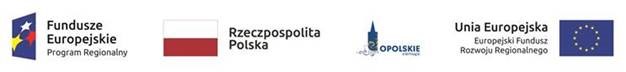 Lista projektów ocenionych w trybie konkursowym w ramach naboru do działania 5.2 Poprawa gospodarowania odpadami komunalnymi  RPO WO 2014-2020 Lp.Nr wnioskuTytuł projektuNazwa wnioskodawcyKwota wnioskowanego dofinansowania[PLN]Koszt całkowity projektu[PLN]Wynik oceny[%]Status projektu1RPOP.05.02.00-16-0024/17Dobre rady na odpady – zwiększenie świadomości ekologicznej mieszkańców i instytucji z województwa opolskiego.OPOLSKA IZBA GOSPODARCZA2 121 493,452 889 315,0084Wybrany do dofinansowania2RPOP.05.02.00-16-0023/17„Wspólna akcja segregacja - działania informacyjno - edukacyjne dotyczące gospodarki odpadami w gminach Opole, Komprachcice i Turawa”Miasto Opole2 499 626,023 016 018,1078Wybrany do dofinansowania3RPOP.05.02.00-16-0018/17Kompleksowa kampania edukacyjna i informacyjna Związku Międzygminnego „Czysty Region" w zakresie gospodarowania odpadami, pod nazwą: „Odpady jako cenny surowiec"Związek Międzygminny "Czysty Region"1 437 404,841 691 064,5476Wybrany do dofinansowania4RPOP.05.02.00-16-0019/17Kampania informacyjno–edukacyjna związana z gospodarką odpadami komunalnymi na terenie Gminy GłubczyceGmina Głubczyce251 748,92296 250,0072Wybrany do dofinansowania5RPOP.05.02.00-16-0015/17Prowadzenie działań informacyjno- edukacyjnych związanych z gospodarką odpadami na terenie Aglomeracji OpolskiejStowarzyszenie Aglomeracja Opolska806 441,75948 755,0070Wybrany do dofinansowania6RPOP.05.02.00-16-0020/17Kampania informacyjno-edukacyjna dotycząca gospodarowania odpadami w Gminie OzimekGmina Ozimek76 198,40119 060,0070Wybrany do dofinansowania7RPOP.05.02.00-16-0016/17Organizacja działań informacyjno - edukacyjnych związanych z gospodarką odpadami na terenie Gminy Prudnik.Gmina Prudnik208 002,22244 708,5064Wybrany do dofinansowania8RPOP.05.02.00-16-0022/17Kompleksowa kampania informacyjno-edukacyjna gminy Strzelce Opolskie z zakresu gospodarowania odpadami, pod nazwą "Eko-Logika"Gmina Strzelce Opolskie607 009,56714 128,9464Wybrany do dofinansowania     Źródło: opracowanie własne     Źródło: opracowanie własne     Źródło: opracowanie własne     Źródło: opracowanie własne     Źródło: opracowanie własne     Źródło: opracowanie własne     Źródło: opracowanie własne     Źródło: opracowanie własne     Źródło: opracowanie własne     Źródło: opracowanie własne     Źródło: opracowanie własne     Źródło: opracowanie własne     Źródło: opracowanie własne     Źródło: opracowanie własne     Źródło: opracowanie własne     Źródło: opracowanie własne     Źródło: opracowanie własne     Źródło: opracowanie własne     Źródło: opracowanie własne     Źródło: opracowanie własne